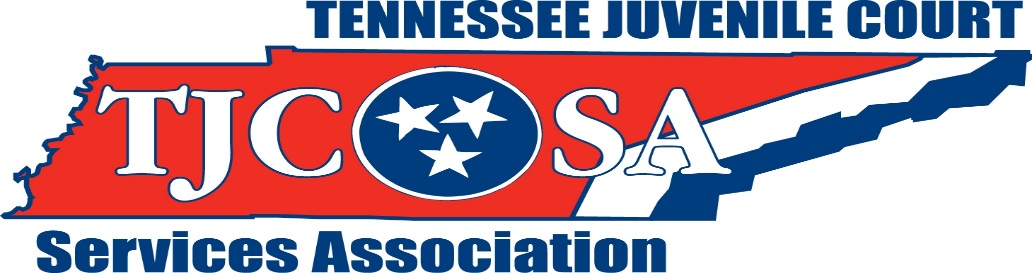 CHARLES TRAUGHBER SCHOLARSHIP APPLICATIONThe Tennessee Juvenile Court Services Association established the Charles Traughber Scholarship Foundation Fund to provide monetary assistance to professional juvenile court staff, which would enable them to attend the annual Tennessee Juvenile Court Services Association conference.  The scholarship will pay for up to three-nights lodging, (self) parking and registration fee.  Recipients will be responsible for meals not provided at the conference and transportation expenses.  Attendance at all workshops and the annual business meeting is a requirement to receive the scholarship.  The 41st Conference on Juvenile Justice will be held at The Marriott, Franklin, TN from August 25 -28, 2024.                                    To be considered for a scholarship, you must complete the Charles Traughber Scholarship Application form completely and return it to Mary Lindsey, Knox County Juvenile Court, 3323 Division Street, Knoxville, TN  37919.  If you have any questions, call Mary Lindsey at (865) 215-6431 or email mary.lindsey@knoxcounty.org. Incomplete applications will not be considered.  Scholarship funds are contingent upon the Association’s financial status and all applications are subject to review and approval by the TJCSA Executive Committee.  ***Deadline for applying will be April 30, 2024.  Recipients will be notified by May 17, 2024.Name:  _______________________________________________________________________________________________________________Work Address:  ________________________________________________________________________________________________________City: _____________________________ State: ____ Zip: _____________ County: ____________________ Phone (______)________-_______Email: ________________________________________________________Job Title: ___________________________________________Length of Employment: ______________________Salary: _________________Name of Court Director: ____________________________Email:  _______________________________________________________________Does your Court have funds available for training? Yes/No   If yes, what amount and source: __________________________________________Have you ever attended a TJCSA Conference?                                                            Yes/NoAre you a current member? (must have paid membership dues)                         Yes/NoHave you ever been a recipient of the Charles Traughber Scholarship?                Yes/No   If yes, when ___________________________________Briefly explain why you want to be considered for a scholarship.  __________________________________________________________________________________________________________________________________________________________________________________________________________________________________________***Scholarships do not include membership dues.  If you are notified that you are a scholarship recipient, you must pay the membership dues prior to the conference or forfeit the scholarship.